Условия 2021Условия договоров об осуществлении технологического присоединения с указанием типовых форм договоров и источника официального опубликования нормативного правового акта, регулирующего условия этих договоров – Условия договоров и типовые формы определены «Правилами технологического присоединения энергопринимающих устройств потребителей электроэнергии, объектов по производству электрической энергии, а также объектов электросетевого хозяйства, принадлежащих сетевым организациям и иным лицам, к электрическим сетям», утвержденные Постановлением Правительства РФ от 27.12.2004 г. № 861.Постановление ДЭиТ Ивановской области № 61-э/3 от 30.12.2021 г. «Об установлении стандартизированных тарифных ставок, и ставок за единицу максимальной мощности и формулы платы за технологическое присоединения к электрическим сетям территориальных сетевых организаций Ивановской области на 2022г.». Источник официального опубликования «Ивановская газета» №4 от 25.01.2022г.Информация по присоединениюТехнологическое присоединение к электрическим сетям, наряду с передачей электроэнергии – услуга, оказываемая электросетевыми компаниями потребителям. Законодательно ограничены сроки рассмотрения заявок на присоединение и выдачи технических условий. Установлены сроки осуществления присоединения - не более 4 месяцев для заявленной мощности менее 670 кВА и не более 1 года для мощности выше 670 кВА, если иные сроки не предусмотрены инвестиционной программой сетевой компании. Облегченный порядок присоединения энергопринимающих устройств предусмотрен для физических лиц, предприятий малого и среднего бизнеса – эти категории потребителей подают меньшее количество документов при присоединении, их заявки рассматриваются в более короткие сроки. Для присоединения энергопринимающих устройств, мощностью до 15 кВт включительно, принадлежащих физическим лицам, если они используют электроэнергию для коммунально-бытовых нужд, применяется фиксированный размер платы за технологичесоке присоединение – 5,5 минимальных размеров оплаты труда, что в настоящее время составляет 550 рублей (с НДС). Плата за присоединение является разовой, ее повторное взимание, если потребитель не увеличивает мощность и не повышает категорию надежности энергоснабжения, запрещено. Нормативные правовые документыФедеральный закон от 26.03.2003 №35-Ф3 «Об электроэнергетике» Статья 26 Регулирование доступа к электрическим сетям и услугам по передаче электрической энергии (в ред. Федерального закона от 04.11.2007 № 250-ФЗ);

2.Постановление Правительства Российской Федерации от 27.12.2004 № 861 «Об утверждении Правил недискриминационного доступа к услугам по передаче электрической энергии и оказания этих услуг, Правил недискриминационного доступа к услугам по оперативно-диспетчерскому управлению в электроэнергетике и оказания этих услуг, Правил недискриминационного доступа к услугам администратора торговой системы оптового рынка и оказания этих услуг и Правил технологического присоединения энергопринимающих устройств потребителей электрической энергии, объектов по производству электрической энергии, а также объектов электросетевого хозяйства, принадлежащих сетевым организациям и иным лицам, к электрическим сетям»

3. Постановление Правительства Российской Федерации от 09.01.2009 №14 «Об утверждении Правил урегулирования споров, связанных с установлением и применением платы за технологическое присоединение и (или) тарифных ставок, установленных органами государственного регулирования цен (тарифов) для определения величины такой платы (стандартизированных тарифных ставок)»;

4. Постановление Правительства Российской Федерации от 05.11.2003 № 674 «О порядке рассмотрения разногласий, возникающих между органами исполнительной власти субъектов Российской Федерации в области государственного регулирования тарифов, организациями, осуществляющими регулируемые виды деятельности, и потребителями»;

5 Постановление Правительства РФ от 01.12.2009 N 977 "Об инвестиционных программах субъектов электроэнергетики" 

6. Земельный кодекс Российской Федерации, Статья 89 «Земли энергетики»;

7. Постановление Правительства Российской Федерации от 11.08.2003 № 486 «Об утверждении Правил определения размеров земельных участков для размещения воздушных линий электропередачи и опор линий связи, обслуживающих электрические сети»;

8. Постановление Правительства РФ от 09.02.2009 №98 «Об утверждении Правил осуществления контроля за применением платы за технологическое присоединение и (или) стандартизированных тарифных ставок, определяющих величину этой платы»;

9. Приказ Минпромэнерго России от 30.04.2008 №216 «Об утверждении Методических рекомендаций по определению предварительных параметров выдачи мощности строящихся (реконструируемых) генерирующих объектов в условиях нормальных режимов функционирования энергосистемы, учитываемых при определении платы за технологическое присоединение таких генерирующих объектов к объектам электросетевого хозяйства»;

10. Приказ Ростехнадзора от 07.04.2008 №212 «Об утверждении Порядка организации работ по выдаче разрешений на допуск в эксплуатацию энергоустановок»;

11. Письмо Ростехнадзора от 15.07.2008 №КП-24/756 «О применении "Порядка организации работ по выдаче разрешений на допуск в эксплуатацию энергоустановок»;

12. СП 31-110-2003 «Проектирование и монтаж электроустановок жилых и общественных зданий» (одобрен постановлением Госстроя России от 26.11.2003 №194);

13. «Инструкция о порядке согласования применения электрокотлов и других электронагревательных приборов» (утв. Минтопэнерго России 24.11.1992);

14. Приказ Минэнерго России от 30.06.2003 №280 «Об утверждении Инструкции по устройству молниезащиты зданий, сооружений и промышленных коммуникаций». 

В области ценообразования в отношении технологического присоединения энергопринимающих устройств к электрическим сетям:

15. Постановление Правительства Российской Федерации от 29.12.2011 №1178 «О ценообразовании в области регулируемых цен (тарифов) в электроэнергетике»;

16. Приказ ФСТ России от 11.09.2011 №209-э/1 «Об утверждении Методических указаний по определению размера платы за технологическое присоединение к электрическим сетям»

17. Приказ ФСТ России от 23.09.2004 №89-э/1 «Об утверждении Перечня и форм документов, представляемых для рассмотрения разногласий в области государственного регулирования тарифов на электрическую и тепловую энергию». 
         18. Приказ ФСТ России от 11.09.2014 N 215-э/1 "Об утверждении Методических указаний по      определению выпадающих доходов, связанных с осуществлением технологического присоединения к электрическим сетям" (Зарегистрировано в Минюсте России 14.10.2014 N 34297)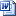           19. Приказ Федеральной антимонопольной службы от 29 августа 2017 г. N 1135/17 "Об утверждении методических указаний по определению размера платы за технологическое присоединение к электрическим сетям" (с изменениями и дополнениями)
В области раскрытия информации субъектами рынков электрической энергии:

20. Постановление Правительства Российской Федерации от 21.01.2004 №24 «Об утверждении стандартов раскрытия информации субъектами оптового и розничных рынков электрической энергии»

21. Приказ ФАС России от 29.09.2005 №224 «Об утверждении Правил рассмотрения заявлений об оспаривании отказа в предоставлении информации, предусмотренной Стандартами раскрытия информации субъектами оптового и розничных рынков электрической энергии»;

22. Кодекс Российской Федерации об административных правонарушениях, Статья 19.8.1 «Непредоставление сведений или предоставление заведомо ложных сведений о своей деятельности субъектами естественных монополий и (или) организациями коммунального комплекса». 23. Федеральный закон от 27 декабря 2018 г. N 522-ФЗ «О внесении изменений в отдельные законодательные акты РФ в связи с развитием систем учета электрической энергии (мощности) в РФ» 24. Постановление Правительства РФ от 10 марта 2020 г. N 262 «О внесении изменений в некоторые акты Правительства Российской Федерации по вопросам заключения договоров энергоснабжения (купли-продажи (поставки) электрической энергии (мощности) до завершения процедуры технологического присоединения и признании утратившими силу отдельных положений некоторых актов Правительства Российской Федерации» (документ вступает в силу с 1 июля 2020 г.)Критерии наличия (отсутствия) технической возможности присоединения и особенности осуществления технологического присоединения по индивидуальному проектуВ соответствии с Постановлением Правительства РФ №861 от 27.12.2004 (в редакции Постановления Правительства РФ от 10.12.2014 г. №95) «ПРАВИЛА технологического присоединения энергопринимающих устройств потребителей электрической энергии, объектов по производству электрической энергии, а также объектов электросетевого хозяйства, принадлежавших сетевым организациям и иным лицам, к электрическим сетям»:
Критериями наличия технической возможности технологического присоединения являются:
а) сохранение условий электроснабжения (установленной категории надежности электроснабжения и сохранения качества электроэнергии) для прочих потребителей, энергопринимающие установки которых на момент подачи заявки заявителя присоединены к электрическим сетям сетевой организации или смежных сетевых организаций;б) отсутствие ограничений на присоединяемую мощность в объектах электросетевого хозяйства, к которым надлежит произвести технологическое присоединение; в) отсутствие необходимости реконструкции или расширения (сооружения новых) объектов электросетевого хозяйства смежных сетевых организаций либо строительства генерирующих объектов для удовлетворения потребности заявителя.В случае несоблюдения любого из указанных критериев считается, что техническая возможность технологического присоединения отсутствует.Включение объектов электросетевого хозяйства (за исключением объектов заявителей, обратившихся с целью временного технологического присоединения) в инвестиционные программы субъектов естественных монополий в соответствии с законодательством Российской Федерации означает наличие технической возможности технологического присоединения и является основанием для заключения договора независимо от соответствия критериям, указанным в пунктах "а", "б" и "в".
В целях проверки обоснованности установления сетевой организацией факта отсутствия технической возможности по указанным критериям заявитель вправе обратиться в федеральный орган исполнительной власти по технологическому надзору для получения заключения о наличии (отсутствии) технической возможности технологического присоединения сетевой организацией.

Федеральный орган исполнительной власти по технологическому надзору направляет заявителю заключение о наличии (отсутствии) технической возможности технологического присоединения в срок не позднее 30 дней со дня поступления соответствующего обращения.

Ограничения на технологическое присоединение дополнительной мощности возникают в случае, если полное использование потребляемой (генерирующей) мощности всех ранее присоединенных, вновь присоединяемых энергопринимающих устройств заявителя (с учетом ранее выданных технических условий, срок действия которых не истек) может привести к загрузке объектов электросетевого хозяйства с превышением значений, определенных техническими регламентами или иными обязательными требованиями.

При наличии ограничения на технологическое присоединение дополнительной мощности допускается присоединение к электрическим сетям энергопринимающих устройств в пределах величины мощности, не вызывающей ограничений в использовании потребляемой (генерирующей) мощности всех ранее присоединенных к данным сетям потребителей электрической энергии, либо в заявленном объеме по согласованию с указанными потребителями".

В случае если у сетевой организации отсутствует техническая возможность технологического присоединения энергопринимающих устройств, указанных в заявке, технологическое присоединение осуществляется по индивидуальному проекту в порядке, установленном Правилами.

Если присоединение энергопринимающих устройств требует строительства (реконструкции) объекта электросетевого хозяйства, не включенного в указанные инвестиционные программы на очередной период регулирования, либо если поступила заявка на технологическое присоединение в соответствии с технологическим присоединением энергопринимающих устройств потребителей посредством перераспределения присоединенной мощности между юридическими лицами и индивидуальными предпринимателями, сетевая организация в 30-дневный срок после получения заявки направляет в уполномоченный орган исполнительной власти в области государственного регулирования тарифов заявление об установлении платы за технологическое присоединение по индивидуальному проекту (далее - заявление об установлении платы). В случае технологического присоединения к объектам единой национальной (общероссийской) электрической сети сетевая организация обращается в уполномоченный орган исполнительной власти в области государственного регулирования тарифов для расчета платы за технологическое присоединение по индивидуальному проекту в течение 15 рабочих дней с даты окончания срока, установленного соглашением между заявителем и сетевой организацией для разработки и согласования с уполномоченными органами государственной власти проектной документации (в случае, если такое согласование предусмотрено законодательством Российской Федерации), но не позже 9 месяцев с даты поступления в сетевую организацию заявки. 
Сетевая организация уведомляет заявителя о направлении заявления об установлении платы с приложенными к нему материалами в уполномоченный орган исполнительной власти в области государственного регулирования тарифов в срок не позднее 3 рабочих дней со дня их направления.

Сетевая организация направляет заявителю проект договора, индивидуальные технические условия (в случае, если индивидуальные технические условия в соответствии с настоящими Правилами подлежат согласованию с системным оператором, - индивидуальные технические условия, согласованные с системным оператором), являющиеся неотъемлемым приложением к этому договору, а также решение уполномоченного органа исполнительной власти в области государственного регулирования тарифов об утверждении платы за технологическое присоединение по индивидуальному проекту не позднее 3 рабочих дней со дня вступления в силу указанного решения.

В случае если для осуществления технологического присоединения энергопринимающего устройства заявителя по индивидуальному проекту сетевой организации необходимо осуществление строительства (реконструкции) объекта электросетевого хозяйства, не включенного в инвестиционные программы на очередной период регулирования, и при этом сетевой организации необходимо подать заявку на осуществление технологического присоединения в вышестоящую сетевую организацию, срок направления сетевой организацией заявителю проекта договора, индивидуальных технических условий, являющихся неотъемлемым приложением к договору, и расчета платы за технологическое присоединение по индивидуальному проекту продлевается на срок, установленный для заключения договора с вышестоящей сетевой организацией, и на срок расчета уполномоченным органом исполнительной власти в области государственного регулирования тарифов платы за технологическое присоединение по индивидуальному проекту, определяемой для вышестоящей сетевой организации в отношении объектов указанного заявителя.

При этом уполномоченным органом исполнительной власти в области государственного регулирования тарифов при расчете платы за технологическое присоединение по индивидуальному проекту в составе указанной платы учитывается размер платы за технологическое присоединение, утвержденный (рассчитанный) для присоединения сетевой организации к вышестоящей сетевой организации в целях присоединения указанного заявителя в запрошенных им объемах.

В случае если в целях осуществления технологического присоединения объектов заявителя по индивидуальному проекту необходимо осуществить технологическое присоединение сетевой организации (к электрическим сетям которой непосредственно планируется присоединение заявителя) к сетям вышестоящей сетевой организации, плата за технологическое присоединение такого заявителя по индивидуальному проекту утверждается уполномоченным органом исполнительной власти в области государственного регулирования тарифов при условии наличия утвержденной в установленном порядке платы за технологическое присоединение сетевой организации к электрическим сетям вышестоящей сетевой организации.

В случае если заявитель выразит согласие осуществить расчеты за технологическое присоединение по индивидуальному проекту в размере, установленном уполномоченным органом исполнительной власти в области государственного регулирования тарифов, сетевая организация не вправе отказать в заключении договора.

В случае отказа заявителя от заключения договора заявитель в течение 30 дней на основании заключенного между заявителем и сетевой организацией соглашения о разработке и согласовании с уполномоченными органами исполнительной власти проектной документации, оплачивает сетевой организации, фактически понесенные ею расходы, связанные с расчетом платы за технологическое присоединение, в размере стоимости этого мероприятия, указанной в решении уполномоченного органа исполнительной власти в области государственного регулирования тарифов об установлении платы за технологическое присоединение по индивидуальному проекту.

Положения раздела «Критерии наличия (отсутствия) технической возможности присоединения и особенности осуществления технологического присоединения по индивидуальному проекту» Правил не применяются:
- к физическим лицам, обратившимся с заявкой в сетевую организацию с целью технологического присоединения энергопринимающих устройств, максимальная мощность которых составляет до 15 кВт включительно (с учетом ранее присоединенной в данной точке присоединения мощности), которые используются для бытовых и иных нужд, не связанных с осуществлением предпринимательской деятельности, и электроснабжение которых предусматривается по одному источнику, в случае осуществления технологического присоединения энергопринимающих устройств указанных заявителей к электрическим сетям классом напряжения до 20 кВ включительно;
- к юридическим лицам или индивидуальным предпринимателем, осуществляющим технологическое присоединение по одному источнику электроснабжения энергопринимающих устройств, максимальная мощность которых составляет до 150 кВт включительно (с учетом ранее присоединенной в данной точке присоединения мощности), в случае осуществления технологического присоединения энергопринимающих устройств указанных заявителей к электрическим сетям классом напряжения до 20 кВ включительно.


Федеральный орган исполнительной власти по технологическому надзору на территории Ивановской области – Центральное Управление Федеральной службы по экологическому, технологическому и атомному надзору. Адрес на территории Ивановской области: 153002 г. Иваново, ул. Калинина, д. 9/21, тел. (4932) 41-60-99.Технологическое присоединение энергопринимающих устройств потребителей электрической энергии, объектов по производству электрической энергии, а также объектов электросетевого хозяйства, принадлежащих сетевым организациям и иным лицам (далее – энергопринимающие устройства) к электрическим сетям осуществляется согласно Федеральному закону «Об электроэнергетике» (№ 35-ФЗ от 26.03.2003г.) в порядке, определенном «Правилами технологического присоединения энергопринимающих устройств потребителей электрической энергии, объектов по производству электрической энергии, а также объектов электросететвого хозяйства, принадлежащих сетевым организациям и иным лицам, к электрическим сетям», утвержденными Постановлением Правительства РФ от 27 декабря 2004 г. N 861 (в ред. Постановления Правительства РФ № 95 от 10.02.2014) (далее Правила).

Сетевая организация обязана выполнить в отношении любого обратившегося к ней лица мероприятия по технологическому присоединению при условии соблюдения им вышеуказанных Правил и наличии технической возможности технологического присоединения.

Независимо от наличия или отсутствия технической возможности технологического присоединения на дату обращения заявителя сетевая организация обязана заключить договор с лицами:
- юридическими лицами или индивидуальными предпринимателями, осуществляющими присоединение по одному источнику электроснабжения энергопринимающих устройств, максимальная мощность которых составляет до 150 кВт включительно (с учетом ранее присоединенных в данной точке присоединения энергопринимающих устройств);
- физическими лицами, осуществляющими присоединение по одному источнику электроснабжения энергопринимающих устройств, максимальная мощность которых составляет до 15 кВт включительно (с учетом ранее присоединенных в данной точке присоединения энергопринимающих устройств), которые используются для бытовых и иных нужд, не связанных с осуществлением предпринимательской деятельности;
- юридическими лицами или индивидуальными предпринимателями, осуществляющими присоединение энергопринимающих устройств посредством перераспределения присоединенной мощности между юридическими лицами или индивидуальными предпринимателями (п.34 Правил).

Технологическое присоединение осуществляется на основании договора, заключаемого между сетевой организацией и физическим лицом, в сроки, установленные Правилами. 

1. Порядок действий заявителя по технологическому присоединению энергопринимающих устройств к электрическим сетям:
- Направить заявку в 2-х экземплярах письмом с описью вложения (представить лично (очно) или представить заявку через уполномоченного представителя) в отдел технологического присоединения по адресу: 155040, г. Тейково, Базарный проезд, д.2,каб.4 тел. (49343) 4-02-40,4-00-10.

- Заключить договор об осуществлении технологического присоединения с сетевой организацией.

- Разработать проектную документацию в границах его земельного участка согласно обязательствам, предусмотренным техническими условиями, за исключением случаев, когда в соответствии с законодательством РФ о градостроительной деятельности разработка проектной документации не является обязательной.

- Представить на согласование проектную документацию в сетевую организацию. 

- Выполнить технические условия в соответствии с обязательствами заявителя по договору технологического присоединения. 

- Сдать сетевой организации результат работ по выполнению технических условий.

- Для получения разрешения на допуск объекта в эксплуатацию обеспечить осмотр (обследование) присоединяемых энергопринимающих устройств должностным лицом органа федерального государственного энергетического надзора при участии сетевой организации, а также соответствующего субъекта оперативно-диспетчерского управления в случае, если технические условия подлежат согласованию с таким субъектом оперативно-диспетчерского управления. Для физических лиц, подающих заявку в целях присоединения энергопринимающих устройств, максимальная мощность которых составляет до 15 кВт включительно (с учетом ранее присоединенной в данной точке присоединения мощности), которые используются для бытовых и иных нужд, не связанных с осуществлением предпринимательской деятельности и электроснабжение которых предусматривается по одному источнику), в целях временного технологического присоединения принадлежащих ему энергопринимающих устройств и в целях технологического присоединения объектов по одному источнику электроснабжения энергопринимающих устройств, максимальная мощность которых составляет до 150 кВт включительно и связанных с осуществлением предпринимательской деятельности, осмотр присоединяемых энергопринимающих устройств осуществляется с участием сетевой организации и заявителя, с выдачей акта осмотра (обследования) энергопринимающих устройств заявителя. Для заявителей, осуществляющих технологическое присоединение энергопринимающих устройств мощностью от 150 кВт до 670 кВт и присоединяющихся по третьей категории надежности (по одному источнику электроснабжения) к электрическим сетям классом напряжения до 10 кВ включительно, действует уведомительный порядок согласования с органом федерального государственного энергетического надзора допуска к эксплуатации присоединяемых объектов в соответствии с указанными Правилами.

- После фактического присоединения объекта заявителя к электрическим сетям сетевой организации получить в сетевой организации и подписать Акт о технологическом присоединении и Акт об оказании услуг и Акт разграничения балансовой принадлежности электрических сетей и эксплуатационной ответственности сторон.

- Договор энергоснабжения со сбытовой компанией заключается не ранее осуществления технологического присоединения энергоустановки к электрическим сетям сетевой организации.

2. Порядок подачи заявки на технологическое присоединение к электрическим сетям.

Для заключения договора заявитель направляет заявку в сетевую организацию, объекты электросетевого хозяйства которой расположены на наименьшем расстоянии от границ участка заявителя. Если на расстоянии менее 300 метров от границ участка заявителя находятся объекты нескольких сетевых организаций, заявитель вправе направить заявку в любую из них. Эти положения не распространяются на заявителей, имеющих намерения осуществить технологическое присоединение энергопринимающих устройств по индивидуальному проекту.

Под расстоянием от границ участка заявителя до объектов электросетевого хозяйства сетевой организации понимается минимальное расстояние, измеряемое по прямой линии до границы участка (нахождения присоединяемых энергопринимающих устройств) заявителя до ближайшего объекта электрической сети (опора ЛЭП, кабельная линия, распределительное устройство, подстанция), имеющего класс напряжения, указанный в заявке, существующего или планируемого к вводу в эксплуатацию в соответствии с инвестиционной программой сетевой организации, утвержденной в установленном порядке.

Заявитель вправе направить запрос в органы местного самоуправления, на территории которого расположены соответствующие объекты электросетевого хозяйства, с указанием расположения объектов электросетевого хозяйства, принадлежность которых необходимо определить, а орган местного самоуправления обязан представить заявителю в течение 15 дней информацию о принадлежности указанных в запросе объектов электросетевого хозяйства.

Подача в отношении одних и тех же энергопринимающих устройств одновременно 2 и более заявок в разные сетевые организации не допускается, за исключением случаев технологического присоединения энергопринимающих устройств, в отношении которых применяется категория надежности электроснабжения, предусматривающая использование 2 и более источников электроснабжения. 

В случае направления заявителем (физическим лицом в целях присоединения энергопринимающих устройств, максимальная мощность которых составляет до 15 кВт включительно (с учетом ранее присоединенной в данной точке присоединения мощности), которые используются для бытовых и иных нужд, не связанных с осуществлением предпринимательской деятельности и электроснабжение которых предусматривается по одному источнику), а также лицом в целях технологического присоединения объектов по одному источнику электроснабжения энергопринимающих устройств, максимальная мощность, которых составляет до 150 кВт включительно и связанных с осуществлением предпринимательской деятельности), 2 и более заявок в разные сетевые организации при технологическом присоединении энергопринимающих устройств, в отношении которых применяется категория надежности электроснабжения, предусматривающая использование 2 и более источников электроснабжения, заявитель в течение 3 рабочих дней с даты направления этих заявок обязан уведомить об этом такие сетевые организации.

Для заключения договора об осуществлении технологического присоединения энергопринимающих устройств потребителей к электрическим сетям необходимо:

- Подать заявку на технологическое присоединение к электрическим сетям в отдел технологического присоединения по адресу: 155040, г.Тейково, Базарный проезд,д.2 каб.4, тел. (49343) 40240,40010.
- Предоставить предусмотренные действующими Правилами документы для заключения договора об осуществлении технологического присоединения.

Заявка направляется заявителем в сетевую организацию в 2 экземплярах письмом с описью вложения. Заявитель вправе представить заявку самостоятельно или через уполномоченного представителя, который должен представить доверенность или иные документы, подтверждающие полномочия представителя заявителя.

2.1. Содержание необходимых сведений в заявке:

2.1.1. Для заявителя – максимальная мощность энергопринимающих устройств, которых составляет свыше 150 кВт и менее 670 кВт.

а) фамилия, имя, отчество заявителя, серия, номер и дата выдачи паспорта или иного документа, удостоверяющего личность в соответствии с законодательством РФ;
б) наименование и место нахождения энергопринимающих устройств, которые необходимо присоединить к электрическим сетям сетевой организации;
в) место нахождения заявителя;
г) максимальная мощность энергопринимающих устройств заявителя;
д) количество точек присоединения с указанием их технических параметров элементов энергопринимающих устройств;
е) заявляемый уровень надежности энергопринимающих устройств;
ж) сроки проектирования и поэтапного введения в эксплуатацию энергопринимающих устройств (в том числе по этапам и очередям);
з) поэтапное распределение мощности, сроков ввода и сведения о категории надежности электроснабжения при вводе энергопринимающих устройств по этапам и очередям;
и) характер нагрузки (вид производственной деятельности);
к) наименование организации - субъекта розничного рынка, с которым заявитель намеревается заключить договор, обеспечивающий продажу электрической энергии (мощности) на розничном рынке, с указанием соответствующего вида договора в отношении энергопринимающих устройств, технологическое присоединение которых осуществляется.

Необходимые документы к заявке:
а) план расположения энергопринимающих устройств, которые необходимо присоединить к электрическим сетям сетевой организации;
б) копия документа, подтверждающего право собственности или иное предусмотренное законом основание на объект капитального строительства и (или) земельный участок, на котором расположены (будут располагаться) объекты заявителя, либо право собственности или иное предусмотренное законом основание на энергопринимающее устройство.
в) перечень и мощность энергопринимающих устройств, которые могут быть присоединены к устройствам противоаварийной автоматики.
г) доверенность или иные документы, подтверждающие полномочия представителя заявителя, подающего и получающего документы, в случае если заявка подается в сетевую организацию представителем заявителя. 

2.1.2. Для заявителей - в целях технологического присоединения по одному источнику электроснабжения энергопринимающих устройств, максимальная мощность которых составляет до 150 кВт включительно (с учетом ранее присоединенных в данной точке присоединения энергопринимающих устройств)

а) фамилия, имя, отчество заявителя, серия, номер и дата выдачи паспорта или иного документа, удостоверяющего личность в соответствии с законодательством РФ;
б) наименование и место нахождения энергопринимающих устройств, которые необходимо присоединить к электрическим сетям сетевой организации;
в) место нахождения заявителя;
г) сроки проектирования и поэтапного введения в эксплуатацию энергопринимающих устройств (в том числе по этапам и очередям);
д) поэтапное распределение мощности, сроков ввода и сведения о категории надежности электроснабжения при вводе энергопринимающих устройств по этапам и очередям;
е) запрашиваемая максимальная мощность присоединяемых энергопринимающих устройств заявителя;

ж) характер нагрузки (вид экономической деятельности хозяйствующего субъекта);

з) предложения по порядку расчетов и условиям рассрочки внесения платы за технологическое присоединение - для заявителей, максимальная мощность энергопринимающих устройств которых составляет свыше 15 и до 150 кВт включительно;
и) наименование организации - субъекта розничного рынка, с которым заявитель намеревается заключить договор, обеспечивающий продажу электрической энергии (мощности) на розничном рынке, с указанием соответствующего вида договора в отношении энергопринимающих устройств, технологическое присоединение которых осуществляется.

Необходимые документы к заявке:
а) план расположения энергопринимающих устройств, которые необходимо присоединить к электрическим сетям сетевой организации;
б) копия документа, подтверждающего право собственности или иное предусмотренное законом основание на объект капитального строительства и (или) земельный участок, на котором расположены (будут располагаться) объекты заявителя, либо право собственности или иное предусмотренное законом основание на энергопринимающее устройство.
в) перечень и мощность энергопринимающих устройств, которые могут быть присоединены к устройствам противоаварийной автоматики.
г) доверенность или иные документы, подтверждающие полномочия представителя заявителя, подающего и получающего документы, в случае если заявка подается в сетевую организацию представителем заявителя. 

2.1.3. Для заявителя – в целях временного технологического присоединения принадлежащих ему энергопринимающих устройств.

а) фамилия, имя, отчество заявителя, серия, номер и дата выдачи паспорта или иного документа, удостоверяющего личность в соответствии с законодательством РФ;
б) наименование и место нахождения энергопринимающих устройств, которые необходимо присоединить к электрическим сетям сетевой организации;
в) место нахождения заявителя;
г) сроки проектирования и поэтапного введения в эксплуатацию энергопринимающих устройств (в том числе по этапам и очередям);
д) поэтапное распределение мощности, сроков ввода и сведения о категории надежности электроснабжения при вводе энергопринимающих устройств по этапам и очередям;
е) максимальная мощность энергопринимающих устройств заявителя;
ж) характер нагрузки (вид экономической деятельности хозяйствующего объекта);
з) срок временного присоединения (на срок не более 6-ти месяцев).
Необходимые документы к заявке:
а) план расположения энергопринимающих устройств, которые необходимо присоединить к электрическим сетям сетевой организации;
б) копия документа, подтверждающего право собственности или иное предусмотренное законом основание на объект капитального строительства и (или) земельный участок, на котором расположены (будут располагаться) объекты заявителя, либо право собственности или иное предусмотренное законом основание на энергопринимающее устройство.
в) перечень и мощность энергопринимающих устройств, которые могут быть присоединены к устройствам противоаварийной автоматики.
г) доверенность или иные документы, подтверждающие полномочия представителя заявителя, подающего и получающего документы, в случае если заявка подается в сетевую организацию представителем заявителя.
2.1.4. Для заявителя – в целях присоединения энергопринимающих устройств, максимальная мощность которых составляет до 15 кВт включительно (с учетом ранее присоединенной в данной точке присоединения мощности), которые используются для бытовых и иных нужд, не связанных с осуществлением предпринимательской деятельности и электроснабжение которых предусматривается по одному источнику:
а) фамилия, имя, отчество заявителя;
б) серия, номер и дата выдачи паспорта или иного документа, удостоверяющего личность в соответствии с законодательством РФ;
в) место жительства заявителя;
г) наименование и место нахождения энергопринимающих устройств, которые необходимо присоединить к электрическим сетям сетевой организации;
д) сроки проектирования и поэтапного введения в эксплуатацию энергопринимающих устройств (в том числе по этапам и очередям);
е) максимальная мощность энергопринимающих устройств заявителя,
ж) наименование организации - субъекта розничного рынка, с которым заявитель намеревается заключить договор, обеспечивающий продажу электрической энергии (мощности) на розничном рынке, с указанием соответствующего вида договора в отношении энергопринимающих устройств, технологическое присоединение которых осуществляется.

Необходимые документы к заявке:
а) план расположения энергопринимающих устройств, которые необходимо присоединить к электрическим сетям сетевой организации;
б) копия документа, подтверждающего право собственности или иное предусмотренное законом основание на объект капитального строительства и (или) земельный участок, на котором расположены (будут располагаться) объекты заявителя, либо право собственности или иное предусмотренное законом основание на энергопринимающее устройство.
в) перечень и мощность энергопринимающих устройств, которые могут быть присоединены к устройствам противоаварийной автоматики.
г) доверенность или иные документы, подтверждающие полномочия представителя заявителя, подающего и получающего документы, в случае если заявка подается в сетевую организацию представителем заявителя. 

2.1.5. Для заявителя - максимальная мощность энергопринимающих устройств, которых 670 кВт и более.

а) фамилия, имя, отчество заявителя, серия, номер и дата выдачи паспорта или иного документа, удостоверяющего личность в соответствии с законодательством РФ;
б) наименование и место нахождения энергопринимающих устройств, которые необходимо присоединить к электрическим сетям сетевой организации;
в) место нахождения заявителя;
г) максимальная мощность энергопринимающих устройств и их технические характеристики, количество, мощность генераторов и присоединяемых к сети трансформаторов;
д) количество точек присоединения с указанием их технических параметров элементов энергопринимающих устройств;
е) заявляемый уровень надежности энергопринимающих устройств;
ж) заявляемый характер нагрузки (для генераторов – возможная скорость набора или снижения нагрузки) и наличие нагрузок, искажающих форму кривой электрического тока и вызывающих несимметрию напряжения в точках присоединения;
з) величина и обоснование величины технологического минимума(для генераторов), технологической и аварийной брони (для потребителей электрической энергии);
и) сроки проектирования и поэтапного введения в эксплуатацию энергопринимающих устройств (в том числе по этапам и очередям);
к) поэтапное распределение мощности, сроков ввода и сведения о категории надежности электроснабжения при вводе энергопринимающих устройств по этапам и очередям;
л) наименование организации - субъекта розничного рынка, с которым заявитель намеревается заключить договор, обеспечивающий продажу электрической энергии (мощности) на розничном рынке, с указанием соответствующего вида договора в отношении энергопринимающих устройств, технологическое присоединение которых осуществляется.

Необходимые документы к заявке:
а) план расположения энергопринимающих устройств, которые необходимо присоединить к электрическим сетям сетевой организации;
б) копия документа, подтверждающего право собственности или иное предусмотренное законом основание на объект капитального строительства и (или) земельный участок, на котором расположены (будут располагаться) объекты заявителя, либо право собственности или иное предусмотренное законом основание на энергопринимающее устройство.
в) перечень и мощность энергопринимающих устройств, которые могут быть присоединены к устройствам противоаварийной автоматики.
г) доверенность или иные документы, подтверждающие полномочия представителя заявителя, подающего и получающего документы, в случае если заявка подается в сетевую организацию представителем заявителя.
Примерные формы (образцы) заявок представлены в п. 6.

3. Порядок заключения договора об осуществлении технологического присоединения к электрическим сетям и выдачи технических условий (далее ТУ). 

3.1. Сроки подготовки договора об осуществлении технологического присоединения и выдачи ТУ:

В адрес заявителей, обратившихся за технологическим присоединением объектов по одному источнику электроснабжения энергопринимающих устройств, максимальная мощность, которых составляет до 150 кВт включительно и связанных с осуществлением предпринимательской деятельности), а также подающих заявку в целях присоединения энергопринимающих устройств, максимальная мощность которых составляет до 15 кВт включительно (с учетом ранее присоединенной в данной точке присоединения мощности), которые используются для бытовых и иных нужд, не связанных с осуществлением предпринимательской деятельности и электроснабжение которых предусматривается по одному источнику), сетевая организация направляет для подписания заполненный и подписанный проект договора в 2 экземплярах и технические условия как неотъемлемое приложение к договору в течение 15 дней со дня получения заявки от заявителя (уполномоченного представителя) или иной сетевой организации, а также уведомляет о возможности временного технологического присоединения. В целях временного технологического присоединения сетевая организация направляет заявителю для подписания заполненный и подписанный ею проект договора об осуществлении временного технологического присоединения в двух экземплярах и технические условия как неотъемлемое приложение к такому договору в течение 10 рабочих дней со дня получения заявки. В остальных случаях сетевая организация направляет заявителю для подписания заполненный и подписанный ею проект договора в 2 экземплярах и технические условия как неотъемлемое приложение к договору в течение 30 дней со дня получения заявки, а при присоединении по индивидуальному проекту – со дня утверждения размера платы за технологическое присоединение уполномоченным органом исполнительной власти в области государственного регулирования тарифов.
При отсутствии необходимых сведений и документов сетевая организация уведомляет об этом заявителя в течение 6 рабочих дней с даты получения заявки и направляет ему для подписания заполненный и подписанный ею проект договора в 2 экземплярах и технические условия как неотъемлемое приложение к договору в течение 30 рабочих дней с даты получения недостающих сведений.

3.2. Сроки подписания договора об осуществлении технологического договора со стороны заявителя.

Заявитель подписывает оба экземпляра проекта договора в течение 30 дней с даты получения подписанного сетевой организацией проекта договора и направляет в указанный срок один экземпляр сетевой организации с приложением к нему документов, подтверждающих полномочия лица, подписавшего такой договор.
В случае несогласия с представленным сетевой организацией проектом договора и (или) несоответствия его Правилам заявитель вправе в течение 30 дней со дня получения подписанного сетевой организацией проекта договора и технических условий, направить сетевой организации мотивированный отказ от подписания проекта договора с предложением об изменении представленного проекта договора и требованием о приведении его в соответствие с Правилами. Указанный мотивированный отказ направляется заявителем в сетевую организацию заказным письмом с уведомлением о вручении.
В случае ненаправления заявителем подписанного проекта договора либо мотивированного отказа от его подписания, но не ранее чем через 60 дней со дня получения заявителем подписанного сетевой организацией проекта договора и технических условий, поданная этим заявителем заявка аннулируется.
В случае направления заявителем в течение 30 дней после получения от сетевой организации проекта договора мотивированного отказа от подписания этого проекта договора с требованием о приведении его в соответствие с Правилами сетевая организация обязана привести проект договора в соответствие с Правилами в течение 5 рабочих дней с даты получения такого требования и представить заявителю новую редакцию проекта договора для подписания, а также технические условия как неотъемлемое приложение к договору.
Договор считается заключенным с даты поступления подписанного заявителем экземпляра договора в сетевую организацию.
Примерные формы (образцы) договоров представлены в п. 7. 

4.Срок осуществления мероприятий по технологическому присоединению.

Срок осуществления мероприятий по технологическому присоединению не может превышать:

в случаях осуществления технологического присоединения к электрическим сетям классом напряжения до 20 кВ включительно, при этом расстояние от существующих электрических сетей необходимого класса напряжения до границ участка, на котором расположены присоединяемые энергопринимающие устройства, составляет не более 300 метров в городах и поселках городского типа и не более 500 метров в сельской местности и от сетевой организации не требуется выполнение работ по строительству (реконструкции) объектов электросетевого хозяйства, включенных (подлежащих включению) в инвестиционные программы сетевых организаций (в том числе смежных сетевых организаций), и (или) объектов по производству электрической энергии, за исключением работ по строительству объектов электросетевого хозяйства от существующих объектов электросетевого хозяйства до присоединяемых энергопринимающих устройств и (или) объектов электроэнергетики:

15 рабочих дней (если в заявке не указан более продолжительный срок) для осуществления мероприятий по технологическому присоединению, отнесенных к обязанностям сетевой организации, - при временном технологическом присоединении;

4 месяца - для заявителей, максимальная мощность энергопринимающих устройств которых составляет до 670 кВт включительно;

1 год - для заявителей, максимальная мощность энергопринимающих устройств которых составляет свыше 670 кВт;
в иных случаях:

15 рабочих дней (если в заявке не указан более продолжительный срок) - при временном технологическом присоединении заявителей, энергопринимающие устройства которых являются передвижными и имеют максимальную мощность до 150 кВт включительно, если расстояние от энергопринимающего устройства заявителя до существующих электрических сетей необходимого класса напряжения составляет не более 300 метров;

6 месяцев - для заявителей, осуществляющих технологическое присоединение объектов по одному источнику электроснабжения энергопринимающих устройств, максимальная мощность, которых составляет до 150 кВт включительно и связанных с осуществлением предпринимательской деятельности), а также подающих заявку в целях присоединения энергопринимающих устройств, максимальная мощность которых составляет до 15 кВт включительно (с учетом ранее присоединенной в данной точке присоединения мощности), которые используются для бытовых и иных нужд, не связанных с осуществлением предпринимательской деятельности и электроснабжение которых предусматривается по одному источнику), если технологическое присоединение осуществляется к электрическим сетям, уровень напряжения которых составляет до 20 кВ включительно, и если расстояние от существующих электрических сетей необходимого класса напряжения до границ участка заявителя, на котором расположены присоединяемые энергопринимающие устройства, составляет не более 300 метров в городах и поселках городского типа и не более 500 метров в сельской местности;

1 год - для заявителей, максимальная мощность энергопринимающих устройств которых составляет менее 670 кВт, если более короткие сроки не предусмотрены инвестиционной программой соответствующей сетевой организации или соглашением сторон;

2 года - для заявителей, максимальная мощность энергопринимающих устройств которых составляет не менее 670 кВт, если иные сроки (но не более 4 лет) не предусмотрены инвестиционной программой соответствующей сетевой организации или соглашением сторон;

5. Восстановление ранее выданных технических условий.

В случае если заявитель или владелец ранее присоединенных объектов обратился в сетевую организацию с заявлением о восстановлении ранее выданных технических условий, утрата которых наступила в связи с ликвидацией, реорганизацией, прекращением деятельности прежнего владельца (заявителя), продажей объектов и по иным причинам, сетевая организация выдает дубликаты ранее выданных технических условий с указанием величины присоединенной (максимальной) мощности энергопринимающих устройств заявителя.

При невозможности восстановления ранее выданных технических условий в отношении присоединенных энергопринимающих устройств выдаются новые технические условия согласно фактически имеющейся схеме электроснабжения с указанием максимальной мощности, равной фактически потребляемой максимальной мощности за последние 5 лет, либо исходя из представленных заявителями иных достоверных данных, об объемах ранее присоединенной в установленном порядке максимальной мощности.

При выдаче дубликатов технических условий или новых технических условий в отношении ранее присоединенных энергопринимающих устройств составляются и выдаются заявителю акт об осуществлении технологического присоединения, акт о разграничении балансовой принадлежности электрических сетей и акт о разграничении эксплуатационной ответственности сторон. Заявитель или новый владелец присоединенных энергопринимающих устройств обязан компенсировать сетевой организации затраты на изготовление новых технических условий и указанных актов. Размер компенсации затрат на изготовление указанных документов не превышает 1000 рублей.

6. Примерные формы (образцы) заявок на осуществление технологического присоединения:

6.1. Заявка, направляемая физическим лицом, в целях технологического присоединения энергопринимающих устройств, максимальная мощность которых составляет до 15 кВт включительно (с учетом ранее присоединенных в данной точке присоединения энергопринимающих устройств), которые используются для бытовых и иных нужд, не связанных с осуществлением предпринимательской деятельности, и электроснабжение которых предусматривается по одному источнику.

6.2. Заявка, направляемая лицом в целях временного технологического присоединения принадлежащих ему энергопринимающих устройств. 

6.3. Заявка, направляемая лицом, в целях технологического присоединения энергопринимающих устройств максимальной мощностью менее 670 кВт.)

6.4. Заявка, направляемая лицом, в целях технологического присоединения энергопринимающих устройств максимальной мощностью 670 кВт и более.


7. Типовые договоры технологического присоединения

7.1. Типовой договор об осуществлении технологического присоединения к электрическим сетям (для физических лиц в целях технологического присоединения энергопринимающих устройств, максимальная мощность которых составляет до 15 кВт включительно (с учетом ранее присоединенной в данной точке присоединения мощности) и которые используются для бытовых и иных нужд, не связанных с осуществлением предпринимательской деятельности). 


7.2. Типовой договор об осуществлении технологического присоединения к электрическим сетям (для лиц в целях технологического присоединения энергопринимающих устройств, максимальная мощность которых составляет до 15 кВт включительно (с учетом ранее присоединенных в данной точке присоединения энергопринимающих устройств). 


7.3. Типовой договор об осуществлении технологического присоединения к электрическим сетям в целях технологического присоединения по одному источнику электроснабжения энергопринимающих устройств, максимальная мощность которых составляет свыше 15 кВт до 150 кВт включительно (с учетом ранее присоединенной в данной точке присоединения мощности) .


7.4. Типовой договор об осуществлении технологического присоединения к электрическим сетям (для лиц в целях технологического присоединения энергопринимающих устройств, максимальная мощность которых свыше 150 кВт и менее 670 кВт (за исключением лиц в целях технологического присоединения энергопринимающих устройств, максимальная мощность которых составляет до 15 кВт включительно (с учетом ранее присоединенных в данной точке присоединения энергопринимающих устройств, лиц в целях технологического присоединения энергопринимающих устройств, максимальная мощность которых составляет свыше 15 до 150 кВт включительно (с учетом ранее присоединенных в данной точке присоединения энергопринимающих устройств а также осуществления технологического присоединения по индивидуальному проекту)).


7.5. Типовой договор об осуществлении технологического присоединения к электрическим сетям для заявителей с максимальной мощностью 670 кВт и более и для заявителей с максимальной мощностью менее 670 кВт по индивидуальному проекту. 


8. Особенности осмотра (обследования) присоединяемых энергопринимающих устройств должностным лицом органа федерального государственного энергетического надзора.

В случаях осуществления технологического присоединения энергопринимающих устройств заявителей, максимальная мощность энергопринимающих устройств которых составляет свыше 150 кВт и менее 670 кВт, к электрическим сетям классом напряжения до 10 кВ включительно указанные лица направляют в адрес органа федерального государственного энергетического надзора уведомление о проведении сетевой организацией осмотра (обследования) электроустановок заявителя, включая вводные распределительные устройства (далее - уведомление), содержащее следующие сведения:

а) реквизиты заявителя (для юридических лиц - полное наименование, основной государственный регистрационный номер в Едином государственном реестре юридических лиц и дата внесения в реестр, для индивидуальных предпринимателей - основной государственный регистрационный номер индивидуального предпринимателя в Едином государственном реестре индивидуальных предпринимателей и дата внесения в реестр);

б) наименование и местонахождение энергопринимающих устройств заявителя, максимальная мощность энергопринимающих устройств и класс напряжения электрических сетей, к которым осуществляется технологическое присоединение энергопринимающих устройств заявителя;

в) категория надежности электроснабжения энергопринимающих устройств заявителя;

г) сведения о назначении ответственного за электрохозяйство и (или) его заместителе с указанием фамилии, имени, отчества, группы по электробезопасности и контактной информации.

К уведомлению прилагаются следующие документы:
а) копия технических условий;
б) копия акта о выполнении заявителем технических условий;
в) копия акта осмотра (обследования) объектов заявителя.

Уведомление и прилагаемые к нему документы направляются заявителем в адрес органа федерального государственного энергетического надзора в течение 5 дней со дня оформления акта осмотра (обследования) объектов заявителя способом, позволяющим установить дату отправки и получения уведомления.
Объекты заявителей, максимальная мощность энергопринимающих устройств которых составляет свыше 150 кВт и менее 670 кВт, к электрическим сетям классом напряжения до 10 кВ включительно, считаются введенными в эксплуатацию с даты направления в орган федерального государственного энергетического надзора уведомления.

9. Особенности технологического присоединения энергопринимающих устройств потребителей посредством перераспределения присоединенной мощности между юридическими лицами и индивидуальными предпринимателями.

Заявители (за исключением лиц, подающих заявку в целях присоединения энергопринимающих устройств, максимальная мощность которых составляет до 15 кВт включительно (с учетом ранее присоединенной в данной точке присоединения мощности), которые используются для бытовых и иных нужд, не связанных с осуществлением предпринимательской деятельности и электроснабжение которых предусматривается по одному источнику), и в целях временного технологического присоединения принадлежащих ему энергопринимающих устройств, а также лиц подающих заявку в целях технологического присоединения по одному источнику электроснабжения энергопринимающих устройств, максимальная мощность которых составляет до 150 кВт включительно (с учетом ранее присоединенных в данной точке присоединения энергопринимающих устройств), а также заявителей, присоединенных к объектам Единой национальной (общероссийской) электрической сети, заявителей, не внесших плату за технологическое присоединение либо внесших плату за технологическое присоединение не в полном объеме), имеющие на праве собственности или на ином законном основании энергопринимающие устройства, в отношении которых до 1 января 2009 г. в установленном порядке было осуществлено технологическое присоединение к электрическим сетям, вправе по соглашению с иными владельцами энергопринимающих устройств снизить объем максимальной мощности (избыток, реализованный потенциал энергосбережения и др.) собственных энергопринимающих устройств с одновременным перераспределением объема снижения максимальной мощности в пользу иных владельцев от объема максимальной мощности, указанной в документах о технологическом присоединении энергопринимающих устройств заявителя, в пределах действия соответствующего центра питания (при осуществлении перераспределения максимальной мощности в электрических сетях классом напряжения от 0,4 до 35 кВ центром питания считается питающая подстанция с классом напряжения 35 кВ, при осуществлении перераспределения максимальной мощности в электрических сетях классом напряжения свыше 35 кВ центром питания считается распределительное устройство подстанции, к которому осуществлено технологическое присоединение энергопринимающих устройств лица, перераспределяющего свою максимальную мощность). При этом потребители электрической энергии, энергоснабжение энергопринимающих устройств которых осуществляется по третьей категории надежности электроснабжения, не вправе перераспределять свою максимальную мощность в пользу потребителей, энергоснабжение энергопринимающих устройств которых осуществляется по первой или второй категориям надежности электроснабжения.

Лица, заключившие соглашение о перераспределении максимальной мощности между принадлежащими им энергопринимающими устройствами (далее - соглашение о перераспределении мощности), направляют уведомление, подписанное сторонами соглашения о перераспределении мощности (далее - уведомление), сетевой организации, к объектам электросетевого хозяйства которой ранее были в установленном порядке присоединены энергопринимающие устройства лица, намеревающегося перераспределить свою максимальную мощность.
В уведомлении указываются наименования и реквизиты сторон соглашения о перераспределении мощности, центр питания, к которому осуществлено технологическое присоединение энергопринимающих устройств лица, намеревающегося перераспределить свою максимальную мощность, местонахождение этих устройств (электрических сетей) и объем перераспределяемой мощности. 

К уведомлению прилагаются:
- копии технических условий, выданных лицу, максимальная мощность энергопринимающих устройств которого перераспределяется;
- копия акта об осуществлении технологического присоединения;
- заявка на технологическое присоединение энергопринимающих устройств лица, в пользу которого предполагается перераспределить избыток максимальной мощности;
- заверенная копия заключенного соглашения о перераспределении мощности.

При отсутствии сведений и документов, прилагаемых к уведомлению, технологическое присоединение посредством перераспределения мощности не осуществляется.

Допускается перераспределение объема максимальной мощности нескольких лиц в пользу одного лица в пределах действия одного центра питания.

Сетевая организация в течение 5 рабочих дней со дня получения уведомления направляет его копию, а также копии приложенных к нему документов субъекту оперативно-диспетчерского управления в следующих случаях:

- технические условия, которые сетевая организация должна выдать лицу, в пользу которого предполагается перераспределить максимальную мощность, в соответствии с настоящими Правилами подлежат согласованию с субъектом оперативно-диспетчерского управления;
- технические условия, ранее выданные лицу, максимальная мощность энергопринимающих устройств которого перераспределяется, в соответствии с настоящими Правилами были согласованы с субъектом оперативно-диспетчерского управления.

В соглашении о перераспределении мощности предусматриваются следующие обязательства сторон:

- выполнить в полном объеме мероприятия по технологическому присоединению энергопринимающих устройств, предусмотренные техническими условиями, выданными сетевой организацией лицу, максимальная мощность энергопринимающих устройств которого перераспределяется, а также лицу, в пользу которого осуществляется перераспределение мощности;
- вносить изменения и (или) подписывать новые документы о технологическом присоединении, фиксирующие объем максимальной мощности после ее перераспределения (технические условия, акт об осуществлении технологического присоединения), а также документы, определяющие порядок взаимодействия сторон соглашения о перераспределении мощности с сетевой организацией, до осуществления фактического технологического присоединения лица, в пользу которого перераспределяется максимальная мощность.

Лица, заинтересованные в передаче максимальной мощности иным владельцам энергопринимающих устройств, вправе представить в сетевую организацию, к объектам которой непосредственно технологически присоединены соответствующие энергопринимающие устройства, заявление о намерении перераспределить максимальную мощность принадлежащих им энергопринимающих устройств в пользу иных лиц.

В заявлении должны быть указаны следующие сведения:наименование лица, которое намеревается осуществить перераспределение максимальной мощности принадлежащих ему энергопринимающих устройств, и его контактные данные; место нахождения энергопринимающих устройств указанного лица; объем планируемой к перераспределению максимальной мощности.К заявлению прилагаются:копия акта об осуществлении технологического присоединения или иных документов, подтверждающих объем максимальной мощности; согласие на предоставление сведений, представленных в заявлении, иным лицам, в том числе согласие на публикацию таких сведений на официальном сайте сетевой организации или ином официальном сайте в информационно-телекоммуникационной сети "Интернет", определяемом Правительством Российской Федерации.
Сетевая организация не вправе отказать лицам, намеревающимся перераспределить максимальную мощность принадлежащих им энергопринимающих устройств в пользу иных лиц, в принятии таких заявлений и обязана опубликовать информацию о наименовании лица, которое намеревается осуществить перераспределение максимальной мощности принадлежащих ему энергопринимающих устройств, и его контактные данные, об объеме планируемой к перераспределению максимальной мощности, а также о наименовании и месте нахождения центра питания в соответствии со стандартами раскрытия информации субъектами оптового и розничных рынков электрической энергии, утвержденными постановлением Правительства Российской Федерации от 21 января 2004 г. N 24.

Принятие заявлений от лиц, намеревающихся перераспределить максимальную мощность принадлежащих им энергопринимающих устройств в пользу иных лиц, и публикация информации о таких лицах сетевой организацией осуществляется без взимания платы.

Лицо, заинтересованное в перераспределении в свою пользу максимальной мощности других лиц, вправе обратиться в сетевую организацию за информацией о лицах, которые намереваются осуществить перераспределение максимальной мощности принадлежащих им энергопринимающих устройств в пользу иных лиц.

В обращении должно быть указано наименование лица, заинтересованного в перераспределении мощности в свою пользу, с указанием места нахождения присоединяемых (присоединенных) энергопринимающих устройств, точек присоединения к электрической сети (при их наличии), наименование центра питания (по желанию обратившегося лица) и объема необходимой мощности.

Сетевая организация по обращению указанных лиц обязана направить им в письменном виде информацию о лицах, подавших заявление о намерении перераспределить максимальную мощность принадлежащих им энергопринимающих устройств, находящихся в пределах действия указанного центра питания, либо, если центр питания не указан в обращении, находящихся в пределах действия центра питания, ближайшего к месту нахождения энергопринимающих устройств, указанных в обращении, в пользу иных лиц в необходимом объеме, в порядке и за плату в соответствии со стандартами раскрытия информации субъектами оптового и розничных рынков электрической энергии, утвержденными постановлением Правительства Российской Федерации от 21 января 2004 г. N 24.

Любое лицо, заинтересованное в перераспределении в свою пользу максимальной мощности других лиц, энергопринимающие устройства которых присоединены в установленном порядке к электрическим сетям, вправе при наличии согласия этих лиц обратиться в сетевую организацию, к сетям которой присоединены их энергопринимающие устройства, за расчетом стоимости технологического присоединения посредством перераспределения максимальной мощности (далее - запрос расчета).

В запросе расчета указываются:
- наименование лица, максимальная мощность энергопринимающих устройств которого перераспределяется (с указанием местонахождения энергопринимающих устройств, точек присоединения к электрической сети и перераспределяемой мощности);
- наименование лица, в пользу которого перераспределяется максимальная мощность, с указанием местонахождения присоединяемых (присоединенных) энергопринимающих устройств, точек присоединения к электрической сети (при их наличии) и объема перераспределяемой максимальной мощности.

В случае если лицом, максимальная мощность энергопринимающих устройств которого перераспределяется, ранее не подавалось заявление о намерении перераспределить свою максимальную мощность в пользу иных лиц, к запросу расчета прилагаются копии акта об осуществлении технологического присоединения или иного документа, подтверждающего объем максимальной мощности такого лица.

В случае если по причинам (установленным настоящими Правилами) не отказано в запрашиваемом запросе расчета, сетевая организация в течение 30 дней направляет этим лицам в письменном виде информацию, содержащую:

- расчет стоимости технологического присоединения для лиц, желающих осуществить технологическое присоединение путем перераспределения максимальной мощности энергопринимающих устройств других лиц;
- сведения о точках возможного присоединения к электрической сети энергопринимающих устройств лица, в пользу которого перераспределяется максимальная мощность;
- требования к изменению устройств релейной защиты и устройств, обеспечивающих контроль величины максимальной мощности энергопринимающих устройств лиц, перераспределяющих максимальную мощность в пользу другого лица, в случае эксплуатационной принадлежности этих устройств лицам, перераспределяющим максимальную мощность энергопринимающих устройств;
- срок осуществления сетевой организацией мероприятий по технологическому присоединению.

Информация предоставляется на возмездной основе, при этом плата не может составлять более 550 рублей по запросу расчета.

К отношениям, возникающим после получения сетевой организацией уведомления, в отношении лиц, в пользу которых предполагается перераспределить максимальную мощность, применяются положения, установленные настоящими Правилами для технологического присоединения энергопринимающих устройств, если иное не предусмотрено настоящим разделом.

Срок осуществления мероприятий по технологическому присоединению энергопринимающих устройств лиц, в пользу которых предполагается перераспределить максимальную мощность, при технологическом присоединении таких лиц к электрическим сетям классом напряжения до 20 кВ включительно, если расстояние от существующих электрических сетей необходимого класса напряжения до границ участка, на котором расположены присоединяемые энергопринимающие устройства, составляет не более 300 метров в городах и поселках городского типа и не более 500 метров в сельской местности и если в соответствии с техническими условиями сетевой организации не требуется выполнения работ по строительству (реконструкции) объектов электросетевого хозяйства, включенных (подлежащих включению) в инвестиционные программы сетевых организаций (в том числе смежных сетевых организаций), и (или) объектов по производству электрической энергии, за исключением работ по строительству объектов электросетевого хозяйства от существующих объектов электросетевого хозяйства сетевой организации до присоединяемых энергопринимающих устройств потребителя и (или) объектов электроэнергетики, не может превышать:120 дней - для заявителей, максимальная мощность энергопринимающих устройств которых составляет до 670 кВт; 1 год - для заявителей, максимальная мощность энергопринимающих устройств которых составляет свыше 670 кВт.
В случае если необходимо выполнить работы по строительству (реконструкции) объектов электросетевого хозяйства, включенных (подлежащих включению) в инвестиционные программы сетевых организаций (в том числе смежных сетевых организаций), и (или) объектов по производству электрической энергии, мероприятия по технологическому присоединению выполняются сетевой организацией в сроки, установленные пунктом 16 настоящих Правил.

До выполнения в полном объеме технических условий лицом, максимальная мощность которого перераспределяется, а также лицом, в пользу которого осуществляется перераспределение мощности, присоединение энергопринимающих устройств лица, в пользу которого перераспределена максимальная мощность, не производится.

Лицо, заключившее соглашение о перераспределении мощности, максимальная мощность энергопринимающих устройств которого перераспределяется, обязано осуществить необходимые действия по уменьшению максимальной мощности своих энергопринимающих устройств до завершения срока осуществления мероприятий по технологическому присоединению энергопринимающих устройств лица, в пользу которого по соглашению о перераспределении мощности перераспределяется максимальная мощность, а также выполнить следующие действия:реализовать в полном объеме мероприятия по технологическому присоединению, предусмотренные техническими условиями, выданными сетевой организацией и согласованными субъектом оперативно-диспетчерского управления в случаях, установленных настоящими Правилами; внести изменения в документы, предусматривающие взаимодействие с сетевой организацией, и подписать документы о технологическом присоединении, фиксирующие объем максимальной мощности после ее перераспределения, в соответствии с соглашением о перераспределении мощности.Сетевая организация обязана направить лицу, максимальная мощность энергопринимающих устройств которого перераспределяется по соглашению о перераспределении мощности, информацию об изменениях, внесенных в ранее выданные ему технические условия, не позднее 10 рабочих дней со дня выдачи технических условий лицу, в пользу которого перераспределяется максимальная мощность по соглашению о перераспределении мощности. В случае если в соответствии с настоящими Правилами технические условия подлежат согласованию с субъектом оперативно-диспетчерского управления, указанный срок продлевается на срок согласования изменений, внесенных в технические условия, с таким субъектом. При этом заключения договора между сетевой организацией и лицом, максимальная мощность энергопринимающих устройств которого перераспределяется по соглашению о перераспределении мощности, не требуется.

Технические условия, выдаваемые сетевой организацией лицу, в пользу которого предполагается перераспределить максимальную мощность, подлежат согласованию с субъектом оперативно-диспетчерского управления в случаях, предусмотренных настоящими Правилами. В этом случае срок направления такому лицу проекта договора и технических условий продлевается на срок согласования технических условий с субъектом оперативно-диспетчерского управления.

Технические условия, выдаваемые сетевой организацией лицу, в пользу которого осуществляется перераспределение максимальной мощности, должны содержать требования, определенные настоящими Правилами.

Указанные технические условия также должны включать обоснованные требования по строительству (реконструкции) объектов электросетевого хозяйства сетевой организации, необходимых для обеспечения перераспределения максимальной мощности, предусматривающие в том числе строительство объектов электросетевого хозяйства от существующих объектов электросетевого хозяйства до объектов заявителя.

В случае если технические условия на технологическое присоединение энергопринимающих устройств лица, максимальная мощность энергопринимающих устройств которого перераспределяется, подлежат в соответствии с настоящими Правилами согласованию с субъектом оперативно-диспетчерского управления, изменения в технические условия, формируемые сетевой организацией в связи с перераспределением мощности, также должны быть согласованы с таким субъектом.

Изменения, вносимые в технические условия, подлежащие направлению сетевой организацией лицу, максимальная мощность энергопринимающих устройств которого перераспределяется, должны содержать сведения:
- о величине максимальной мощности объектов заявителя после перераспределения;
- о мероприятиях по перераспределению максимальной мощности по точкам присоединения;
- о мероприятиях по установке (замене) устройств, обеспечивающих контроль величины максимальной мощности для снижения ее величины в объемах, предусмотренных соглашением о перераспределении мощности;
- о требованиях к релейной защите и автоматике, в том числе к противоаварийной и режимной автоматике.
Сетевая организация вправе отказать в предоставлении информации по запросу расчета и (или) заключении договора с лицом, в пользу которого перераспределяется присоединенная мощность, по следующим причинам:
- в заверенной копии заключенного соглашения о перераспределении мощности при представлении уведомления не предусмотрены обязательства лица (лиц), присоединенная мощность энергопринимающих устройств которого перераспределяется: 
а) уведомление и (или) запрос расчета поданы в сетевую организацию, не владеющую сетевыми объектами, к которым присоединены энергопринимающие устройства лица (лиц), максимальная мощность которых перераспределяется;
б) уведомление и (или) запрос расчета не содержат сведений, установленных пунктами 34 и 35 настоящих Правил, либо содержат недостоверные сведения;
в) в заверенной копии заключенного соглашения о перераспределении мощности при представлении уведомления не предусмотрены обязательства лица (лиц), максимальная мощность энергопринимающих устройств которого перераспределяется:
- об изменении устройств релейной защиты и устройств, обеспечивающих контроль величины максимальной мощности для снижения объема максимальной мощности в объемах, предусмотренных соглашением о перераспределении мощности, в срок до фактического присоединения лица, в пользу которого перераспределяется максимальная мощность (в случае эксплуатационной принадлежности этих устройств лицам, перераспределяющим максимальная мощность энергопринимающих устройств);
- о внесении изменений в документы, предусматривающие взаимодействие сетевой организации и лиц (лица), максимальная мощность энергопринимающих устройств которых перераспределяется, или подписании новых документов, фиксирующих объем максимальной мощности после ее перераспределения (технические условия, акт об осуществлении технологического присоединения), в срок до осуществления фактического присоединения энергопринимающих устройств лица, в пользу которого перераспределяется максимальная мощность.

Допускается опосредованное технологическое присоединение энергопринимающих устройств заявителя к электрическим сетям через объекты электросетевого хозяйства лиц, заключивших с заявителем соглашение о перераспределении части присоединенной мощности собственных энергопринимающих устройств в пользу заявителя (далее третьи лица) при условии заключения заявителем и третьим лицом соглашения об опосредованном присоединении энергопринимающих устройств заявителя.

Порядок компенсации потерь электрической энергии в электрических сетях и точка присоединения к электрическим сетям третьих лиц устанавливаются соглашением об опосредованном присоединении энергопринимающих устройств заявителя. В случае отсутствия в таком соглашении условий компенсации потерь электрической энергии в электрических сетях размер потерь в электрических сетях третьего лица оплачивается заявителем.
При технологическом присоединении энергопринимающих устройств заявителя через объекты электросетевого хозяйства третьих лиц заверенная копия соглашения об опосредованном присоединении энергопринимающих устройств заявителя представляется заявителем в сетевую организацию одновременно со сведениями, предусмотренными Правилами.
Заявители (за исключением лиц, подающих заявку в целях временного технологического присоединения принадлежащих ему энергопринимающих устройств), имеющие на праве собственности или ином законном основании энергопринимающие устройства, в отношении которых в установленном порядке осуществлялось фактическое технологическое присоединение, вправе снизить объем максимальной мощности (избыток, реализованный потенциал энергосбережения и др.) собственных энергопринимающих устройств с одновременным перераспределением объема снижения максимальной мощности в пользу сетевой организации от объема максимальной мощности, указанной в документах о технологическом присоединении.

Для уменьшения максимальной мощности энергопринимающих устройств заявителем в адрес сетевой организации, к объектам электросетевого хозяйства которой присоединены энергопринимающие устройства заявителя, направляется заявка об уменьшении максимальной мощности.

В заявке об уменьшении максимальной мощности указываются:наименование и реквизиты заявителя; местонахождение этих устройств (электрических сетей); объем максимальной мощности; объем мощности, на который уменьшается максимальная мощность.К заявке прилагаются копии документов о технологическом присоединении.

Сетевая организация в течение 5 рабочих дней со дня получения заявки на уменьшение максимальной мощности направляет копию заявки, а также копии приложенных к ней документов субъекту оперативно-диспетчерского управления в случае, если ранее выданные заявителю технические условия подлежат согласованию с таким субъектом.

Сетевая организация при обращении заявителей, указанных в предыдущем абзаце настоящих Правил, в течение 30 дней со дня такого обращения обязана направить этим заявителям:
- соглашение об уменьшении максимальной мощности, предусматривающее обязательства сторон этого соглашения по подписанию документов о технологическом присоединении, фиксирующих объем максимальной мощности после ее уменьшения, а также по внесению изменений в иные документы, предусматривающие взаимодействие сетевой организации и заявителя (при наличии);
- информацию о внесенных в технические условия изменениях, содержащих сведения о величине максимальной мощности объектов заявителя после ее уменьшения в связи с отказом в пользу сетевой организации, мероприятиях по перераспределению максимальной мощности по точкам присоединения, мероприятиях по установке (замене) устройств, обеспечивающих контроль величины максимальной мощности для снижения ее величины в объемах, предусмотренных соглашением о перераспределении мощности, а также мероприятиях по подключению энергопринимающих устройств под действие аппаратуры противоаварийной и режимной автоматики.

При осуществлении технологического присоединения посредством перераспределения мощности в соответствии с пунктами 34 - 39 «Правил» и (или) ее уменьшения в связи с отказом от максимальной мощности в пользу сетевой организации в соответствии с пунктами 40(1) - 40(2) «Правил» до дня составления документов о технологическом присоединении сетевая организация осуществляет проверку выполнения заявителем технических условий.


Типовой договор об осуществлении технологического присоединения к электрическим сетям по средством перераспределения максимальной мощности для заявителей (за исключением лиц, подающих заявку в целях присоединения энергопринимающих устройств, максимальная мощность которых составляет до 15 кВт включительно (с учетом ранее присоединенной в данной точке присоединения мощности), которые используются для бытовых и иных нужд, не связанных с осуществлением предпринимательской деятельности и электроснабжение которых предусматривается по одному источнику), и в целях временного технологического присоединения принадлежащих ему энергопринимающих устройств, а также лиц подающих заявку в целях технологического присоединения по одному источнику электроснабжения энергопринимающих устройств, максимальная мощность которых составляет до 150 кВт включительно (с учетом ранее присоединенных в данной точке присоединения энергопринимающих устройств), а также заявителей, присоединенных к объектам Единой национальной (общероссийской) электрической сети, заявителей, не внесших плату за технологическое присоединение либо внесших плату за технологическое присоединение не в полном объеме), имеющие на праве собственности или на ином законном основании энергопринимающие устройства, в отношении которых до 1 января 2009 г. в установленном порядке было осуществлено технологическое присоединение к электрическим сетям). 


10. Восстановление ранее выданных технических условий.
В случае если заявитель или владелец ранее присоединенных объектов обратился в сетевую организацию с заявлением о восстановлении ранее выданных технических условий, утрата которых наступила в связи с ликвидацией, реорганизацией, прекращением деятельности прежнего владельца (заявителя), продажей объектов и по иным причинам, сетевая организация выдает дубликаты ранее выданных технических условий с указанием величины присоединенной (максимальной) мощности энергопринимающих устройств заявителя.
При невозможности восстановления ранее выданных технических условий в отношении присоединенных энергопринимающих устройств выдаются новые технические условия согласно фактически имеющейся схеме электроснабжения с указанием максимальной мощности, равной фактически потребляемой максимальной мощности за последние 5 лет, либо исходя из представленных заявителями иных достоверных данных об объемах ранее присоединенной в установленном порядке максимальной мощности.
При выдаче дубликатов технических условий или новых технических условий в отношении ранее присоединенных энергопринимающих устройств составляются и выдаются заявителю акт об осуществлении технологического присоединения, акт о разграничении балансовой принадлежности электрических сетей и акт о разграничении эксплуатационной ответственности сторон. Заявитель или новый владелец присоединенных энергопринимающих устройств обязан компенсировать сетевой организации затраты на изготовление новых технических условий и указанных актов. Размер компенсации затрат на изготовление указанных документов не превышает 1000 рублей.


11. Контакты:

По вопросам технологического присоединения к электрическим сетям, обслуживаемым ООО «Тейковское сетевое предприятие» обращаться в отдел технологического присоединения по адресу: 155040,Ивановская обл., г. Тейково , Базарный проезд ,д.2, каб. 4 тел. (49343) 4-02-40,4-00-10.Размер платы за технологическое присоединение к электрическим сетям, относимым в Единой национальной (общероссийской) электрической сети устанавливается Федеральной службой по тарифам.Информация по присоединениюТехнологическое присоединение к электрическим сетям, наряду с передачей электроэнергии – услуга, оказываемая электросетевыми компаниями потребителям. Закон определил источники финансирования развития сети в целях присоединения потребителей – плату за присоединение - и одновременно запретил отказывать в присоединении. Также законодательно ограничены сроки рассмотрения заявок на присоединение и выдачи технических условий. Установлены сроки осуществления присоединения - не более 1 года для заявленной мощности менее 750 кВА и не более 2 лет для мощности выше 750 кВА, если иные сроки не предусмотрены инвестиционной программой сетевой компании. Облегченный порядок присоединения энергопринимающих устройств предусмотрен для физических лиц, предприятий малого и среднего бизнеса – эти категории потребителей подают меньшее количество документов при присоединении, их заявки рассматриваются в более короткие сроки. Для присоединения энергопринимающих устройств, мощностью до 15 кВт включительно, принадлежащих физическим лицам, если они используют электроэнергию для коммунально-бытовых нужд, применяется фиксированный размер платы за технологичесоке присоединение – 5,5 минимальных размеров оплаты труда, что в настоящее время составляет 550 рублей (с НДС). Плата за присоединение является разовой, ее повторное взимание, если потребитель не увеличивает мощность и не повышает категорию надежности энергоснабжения, запрещено. 3. Общая информация по технологическому присоединению